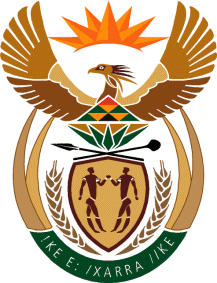 MINISTRY: PUBLIC SERVICE AND ADMINISTRATIONREPUBLIC OF SOUTH AFRICANATIONAL ASSEMBLYQUESTION FOR WRITTEN REPLY DATE:	03 MARCH 2017QUESTION NO.: 367Ms T Stander (DA) to ask the Minister of Public Service and Administration: What is the (a) make, (b) model, (c) price and (d) date on which each vehicle was purchased for use by (i) him and (ii) his deputy (aa) in the (aaa) 2014-15 and (bbb) 2015-16 financial years and (bb) since 1 April 2016?                          										NW420EREPLYLate Minister Chabane.Make: Volkswagen Model:Touareg 3.0 Price: R 755 720.82Purchased date: 25 July 2014aa) Noneaaa) 2014-15 Financial Yearbbb) Nonebb) NoneNB: Subsequently written off due to accident. Minister Ramatlhodi.a)  Make: Fordb)  Model: Everest 3.2D LTD 4X4 6Atc)  Price: 714 500.40d)  Purchased date: 18 April 2016aa)None	aaa)Nonebbb)Nonebb)2016-17 Financial YearDeputy MinisterDlodlo.Make: Audi Model: Audi A8 3.0 TDI QuatrroTip-tronicPrice: 750 000.00Purchased order date: 02 June 2016aa)Noneaaa) Nonebbb) Nonebb) 2016-17 Financial YearDeputy MinisterDlodlo.Make: Audi Model: Audi A7 Sportback3.0 TDI Tip-tronicPrice: 735 700.00Purchased order date: 20 June 2016aa)  Noneaaa)  Nonebbb)Nonebb) 2016-17 Financial YearEND 